ПОСТАНОВЛЕНИЕот  01 июня 2021 года                                        № 10                                с.Солёное Об утверждении муниципальной Программы «Развитие малого и среднего предпринимательства, а также физических лиц, не являющихся индивидуальными предпринимателями и применяющими специальный налоговый режим «Налог на профессиональный доход» на территории Солёновского сельского муниципальном образовании Республики Калмыкия на 2021-2024 годы»          В соответствии с Федеральным законом  от 06.10.2003 №131-ФЗ «Об общих принципах организации местного самоуправления в Российской Федерации», Федеральным законом от 24.07.2007 №209-ФЗ «О развитии малого и среднего предпринимательства в Российской Федерации», а также в  соответствии с внесенными Федеральным законом от 08.06.2020 № 169-ФЗ изменениями в Федеральный закон от 24.07.2007 № 209-ФЗ «О развитии малого и среднего предпринимательства в Российской Федерации», Уставом Соленовского сельского муниципального образования Республики Калмыкия, Администрация  Соленовского сельского муниципального образования Республики Калмыкия  п о с т а н о в л я е т: 1.Утвердить муниципальную Программу «Развитие и поддержка субъектов малого и среднего предпринимательства, а также физических лиц, не являющихся индивидуальными предпринимателями и применяющими специальный налоговый режим «Налог на профессиональный доход»  на территории Солёновского сельского муниципального образования Республики Калмыкия на 2021-2025 годы. 3. Признать утратившим силу Постановление администрации Солёновского сельского муниципального образования Республики Калмыкия № 29 от 22 декабря  Об утверждении муниципальной Программы «Развитие малого и среднего предпринимательства на территории Солёновского сельского муниципальном образовании Республики Калмыкия на 2020-2024 годы» 3. Настоящее Постановление вступает в силу с момента его подписания и подлежит официальному опубликованию (обнародованию)  и размещению на  официальном сайте Солёновского сельского муниципального образования Республики Калмыкия в сети Интернет.     Утвержден  постановлением администрации                                                                             Солёновского сельского муниципального  образования Республики Калмыкия от 01 июня 2021 года  Муниципальная Программа  «Развитие и поддержка субъектов малого и среднего предпринимательства, а также физических лиц, не являющихся индивидуальными предпринимателями и применяющими специальный налоговый режим «Налог на профессиональный доход» на территории  Солёновского сельского муниципального образования Республики Калмыкия на 2020-2024 годы» Паспорт муниципальной программы «Развитие и  поддержка субъектов малого и среднего предпринимательства на территории  Солёновского  сельского муниципального образования Республики Калмыкия на 2021-2025 годы. Общие положения Настоящая Программа разработана в соответствии с Федеральным законом от 06 октября 2003 года №131-ФЗ «Об общих принципах организации местного самоуправления в Российской Федерации», Федеральным законом от 24 июля 2007 года №209-ФЗ «О развитии малого и среднего предпринимательства в Российской Федерации». В соответствии с внесенными Федеральным законом от 08.06.2020 № 169-ФЗ изменениями в Федеральный закон от 24.07.2007 № 209-ФЗ «О развитии малого и среднего предпринимательства в Российской Федерации», в целях расширения права на получение имущественной поддержки физическим лицам, не являющимся индивидуальными предпринимателями и применяющим специальный налоговый режим «Налог на профессиональный доход» (самозанятым гражданам) на территории Солёновского сельского муниципального образования Республики Калмыкия, Уставом  Солёновского сельского муниципального образования  Республики Калмыкия   В соответствии с Федеральным законом от 06 октября 2003 года №131-ФЗ «Об общих принципах организации местного самоуправления в Российской Федерации» к полномочиям органов местного самоуправления относятся вопросы содействия развитию малого и среднего предпринимательства. С 1 января 2008 года в связи с принятием Федерального закона от 24июля 2007 года №209-ФЗ «О развитии малого и среднего предпринимательства в Российской Федерации» к полномочиям органов местного самоуправления отнесено создание благоприятных условий для развития малого и среднего предпринимательства. Критерии отнесения субъектов хозяйственной деятельности к субъектам малого и среднего предпринимательства определены данным законом.  Цели и основные задачи настоящей Программы направлены на создание благоприятных условий для развития малого и среднего предпринимательства на территории Солёновского сельского муниципального образования Республики Калмыкия и обеспечение занятости населения и развития самозанятости, насыщения потребительского рынка товарами и услугами, источниками пополнения местного бюджета.   Программа определяет перечень мероприятий, направленных на достижение целей в области развития малого и среднего предпринимательства на территории Солёновского сельского муниципального образовании Республики Калмыкия, ответственных за реализацию мероприятий, показатели результативности деятельности. Программа разработана с учетом основных приоритетов социально-экономического развития Солёновского сельского муниципального образования Республики Калмыкия. 2. Содержание проблемы и обоснование необходимости  ее решения программными методами На территории сельского поселения работает  20 крестьянско-фермерских  хозяйства по растениеводству, животноводству, на которых занято 10 рабочих. Основными проблемами, тормозящими развитие малого и среднего предпринимательства в Солёновском сельском муниципальном образовании Республики Калмыкия, являются: - действующие нормативные правовые акты, регулирующие отношения в сфере малого и среднего предпринимательства, не в полной мере обеспечивают условия для создания и функционирования его субъектов; - отсутствие стартового капитала и недостаток знаний для успешного начала предпринимательской деятельности; - ограниченный спектр финансовой поддержки субъектов малого и среднего предпринимательства (отсутствие системы гарантирования и страхования кредитов, отсутствие механизма предоставления льгот банками, лизинговыми и страховыми компаниями, слабое кредитно-инвестиционное обслуживание); - усложнена административно-разрешительная система по осуществлению деятельности субъектов малого и среднего предпринимательства (лицензирование, сертификация, система контроля); - недостаток кадров рабочих специальностей для субъектов малого и среднего бизнеса; - слабая консультационно-информационная поддержка субъектов малого и среднего бизнеса; - несовершенство системы учета и отчетности по малому предпринимательству. Разрешить проблемы, препятствующие дальнейшему развитию малого и среднего предпринимательства в Солёновском сельском муниципальном образовании Республики Калмыкия, позволят оптимизация государственной поддержки малого и среднего предпринимательства и обеспечение эффективного взаимодействия по вопросам поддержки и развития малого и среднего предпринимательства исполнительных органов государственной власти, органов местного самоуправления и общественных объединений предпринимателей. Как показывает мировой и отечественный опыт, одним из наиболее эффективных методов государственной поддержки малого предпринимательства является программно-целевой метод. Программно-целевой метод государственного регулирования в приложении к сфере малого и среднего предпринимательства на муниципальном уровне предполагает выявление стратегического потенциала малого и среднего предпринимательства и ключевых проблем, препятствующих его развитию. На этой основе определяются приоритеты государственной политики в отношении малого и среднего предпринимательства и формируются программы, направленные на создание условий для наиболее полного раскрытия потенциала малых и средних предприятий, обеспечивающего устойчивый рост и структурное совершенствование данного сектора экономики, повышение эго эффективности, конкурентоспособности и инвестиционной привлекательности. Программа разработана с учетом результатов анализа состояния малого и среднего предпринимательства в Солёновском сельском муниципальном образовании Республики Калмыкия. 3. Основные цели и задачи Программы Основными целями Программы являются:                 содействие развитию малого и среднего предпринимательства на территории Солёновского сельского муниципального образования Республики Калмыкия; оказание содействия субъектам малого и среднего предпринимательства Солёновского сельского муниципального образования Республики Калмыкия в продвижении производимых ими товаров (работ, услуг); обеспечение занятости и развитие самозанятости населения Солёновского сельского муниципального образования Республики Калмыкия; достижение баланса интересов бизнеса и уровня налогообложения для субъектов малого и среднего предпринимательства Солёновского сельского муниципального образования Республики Калмыкия. Достижение поставленных целей предлагается реализовать на принципах межведомственного взаимодействия органов местного самоуправления Солёновского сельского муниципального образования Республики Калмыкия с органами государственной власти, общественными объединениями и некоммерческими организациями предпринимателей, субъектами малого и среднего предпринимательства. Задачи, которые необходимо решить для достижения поставленных целей: Создание благоприятных условий для развития малого и среднего предпринимательства в Солёновского сельском муниципальном образовании Республики Калмыкия; Развитие инфраструктуры поддержки субъектов малого и среднего предпринимательства в Солёновского сельском муниципальном образовании Республики Калмыкия; Имущественная поддержка субъектов малого и среднего предпринимательства и организаций, образующих инфраструктуру поддержки субъектов малого и среднего предпринимательства Солёновского сельского муниципального образования Республики Калмыкия; Информационная поддержка субъектов малого и среднего предпринимательства Солёновского сельского муниципального образования Республики Калмыкия и организаций, образующих инфраструктуру поддержки субъектов малого и среднего предпринимательства Солёновского сельского муниципального образования Республики Калмыкия; Консультационная и организационная поддержка субъектов малого и среднего предпринимательства; Пропаганда (популяризация) предпринимательской деятельности. 4. Срок реализации ПрограммыСрок реализации Программы – 2021-2024 годы. 5. Приоритетные виды предпринимательской деятельностиВ целях обеспечения стабильного экономического роста, направленного на улучшение жизни населения Солёновского сельского муниципального образования Республики Калмыкия, определены виды предпринимательской деятельности: - развитие растениеводства; - развитие животноводства 6. Ожидаемая оценка социально-экономической эффективности Программы  Программа включает в себя комплекс мероприятий, направленных на создание благоприятных условий для дальнейшего развития малого предпринимательства в Солёновском сельском муниципальном образовании Республики Калмыкия. Выполнение Программы будет способствовать: - формированию благоприятной экономической среды, стимулирующей создание и устойчивую деятельность малого и среднего предпринимательства, а также физических лиц, не являющихся индивидуальными предпринимателями и применяющими специальный налоговый режим «Налог на профессиональный доход» как одного из важнейших элементов экономической и социальной стабильности в селе; - повышению темпов развития малого и среднего предпринимательства, расширению сфер деятельности и экономическому укреплению малых и средних предприятий; - росту поступлений в бюджет от субъектов малого и среднего предпринимательства налоговых доходов, появлению дополнительных возможностей занятости населения, повышению уровня заработной платы работников, занятых в малом и среднем предпринимательстве; - насыщению товарного рынка конкурентоспособной продукцией и услугами местного производства; - повышению социальной ответственности малого и среднего предпринимательства. В результате реализации Программы предполагается: -  увеличение  количества субъектов малого и среднего предпринимательства, а также физических лиц, не являющихся индивидуальными предпринимателями и применяющими специальный налоговый режим «Налог на профессиональный доход» в Солёновском  сельском муниципальном образовании Республики Калмыкия; - насыщение рынка услугами и конкурентоспособной продукцией местного производства; - увеличение налогооблагаемой базы и пополнение бюджетов всех уровней. 7. Механизм реализации Программы Реализация Программы осуществляется администрацией Солёновского сельского муниципального образования Республики Калмыкия. 8. Мониторинг осуществления Программы и оценка ее эффективности Администрация Солёновского сельского муниципального образования Республики Калмыкия ежегодно до 15 мая готовит доклад о ходе и результатах реализации Программы. В докладе дается оценка хода реализации Программы за прошедший год и реализации в целом и по  направлениям. Приложение к  программе «Развитие  и поддержка малого и среднего предпринимательства, а также физических лиц, не являющихся индивидуальными предпринимателями и применяющими специальный налоговый режим «Налог на профессиональный доход»   на территории Соленовского сельского муниципального образования  Республики Калмыкия на 2021-2024 годы» План мероприятий муниципальной  программы  «Развитие  и поддержка малого и среднего предпринимательства, а также физических лиц, не являющихся индивидуальными предпринимателями и применяющими специальный налоговый режим «Налог на профессиональный доход» на территории Соленовского сельского муниципального образования Республики Калмыкия  на 2021-2024 годы» АДМИНИСТРАЦИЯ СОЛЕНОВСКОГО СЕЛЬСКОГО МУНИЦИПАЛЬНОГО ОБРАЗОВАНИЯРЕСПУБЛИКИ КАЛМЫКИЯ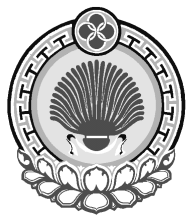 ХАЛЬМГ ТАЊЄЧИНСОЛЕНОЕ МУНИЦИПАЛЬН БYРДЭЦИИНАДМИНИСТРАЦул. Ленина, 38, с. Соленое, Яшалтинский  район, Республика Калмыкия, 359021тел/факс (884745) 94547, e-mail: solenovskoe.smo@yandex.ruул. Ленина, 38, с. Соленое, Яшалтинский  район, Республика Калмыкия, 359021тел/факс (884745) 94547, e-mail: solenovskoe.smo@yandex.ruул. Ленина, 38, с. Соленое, Яшалтинский  район, Республика Калмыкия, 359021тел/факс (884745) 94547, e-mail: solenovskoe.smo@yandex.ruГлава (ахлачи) Солёновского сельского  муниципального образования  Республики Калмыкия В.Н.Грицына Наименование Программы Муниципальная Программа «Развитие и поддержка субъектов малого и среднего предпринимательства на территории  Солёновского  сельского муниципального образовании Республики Калмыкия на 2021-2025 годы. Наименование решения о разработке Программы Федеральный закон от 06 октября 2003 года №131-ФЗ «Об общих принципах организации местного самоуправления в Российской Федерации», Федеральный закон от 24 июля 2007 года №209-ФЗ «О развитии малого и среднего предпринимательства в Российской Федерации» Заказчик Программ Администрация Солёновского сельского муниципального образования Республики Калмыкия Администрация Солёновского сельского муниципального образования Республики Калмыкия Участники программы Координационный совет по вопросам развития малого и среднего предпренимательства Солёновского сельского муниицпального обпредразования Республики Калмыкия. -субъекты малого и среднего предпринимательства; -организации, образующие инфраструктуру поддержки субъектов малого и среднего предпринимательства; Физические лица, не являющимися индивидуальными предпринимателями и применяющие специальный налоговый режим «Налог на профессиональный доход» Цель Программы Создание благоприятных правовых, экономических и организационных условий для дальнейшего развития субъектов малого и среднего предпринимательства в производственной и социальной сферах Солёновского сельского муниципального образования Республики Калмыкия. - Обеспечение занятости населения и развития самозанятости, насыщения потребительского рынка товарами и услугами, источниками пополнения местного бюджета. Задачи ПрограммыСовершенствование нормативно-правовой базы, регулирующей предпринимательскую деятельность;  Стимулирование производственной ориентации субъектов малого и среднего предпринимательства и его развитие в приоритетных направлениях экономики и социальной сферы;  Повышение объемов и качества социально-значимых услуг населению, предоставляемых предпринимателями;  Создание новых рабочих мест в малом и среднем бизнесе;  Увеличение вклада малого и среднего предпринимательства в бюджет сельского поселения на основе межбюджетных отношений Сроки реализации Программы2021-2024 годы Финансовое обеспечение программыОбъем финансирования  из бюджета Солёновского сельского муниципального образования Республики Калмыкия проводится  при наличии денежных средств  Основные направления реализации ПрограммыСовершенствование правовой базы и снижение административных барьеров для эффективного развития субъектов малого и среднего предпринимательства;  Поддержка малого и среднего предпринимательства на уровне местного самоуправления;  Совершенствование инфраструктуры поддержки развития субъектов малого и среднего предпринимательства Ожидаемые конечные результаты реализации ПрограммыВ результате реализации Программы: ожидается увеличение количества субъектов малого и среднего предпринимательства, а также физических лиц, не являющихся индивидуальными предпринимателями и применяющими специальный налоговый режим «Налог на профессиональный доход» на территории Соленовского сельского муниципальном образовании Республики Калмыкия; насыщение рынка услугами и конкурентоспособной продукцией местного производства; увеличение налогооблагаемой базы и пополнение бюджетов всех уровней  сельского поселения. Контроль за ходом реализации ПрограммыАдминистрация Солёновского сельского муниципального образования Республики Калмыкия № п/пСодержание мероприятияЦель мероприятияОтветственный исполнительСрок исполненияИсточники финансированияОбъем финансирования, тыс. руб.Объем финансирования, тыс. руб.Объем финансирования, тыс. руб.Объем финансирования, тыс. руб.Объем финансирования, тыс. руб.№ п/пСодержание мероприятияЦель мероприятияОтветственный исполнительСрок исполненияИсточники финансирования202020212022202320241Информирование субъектов малого и среднего предпринимательства инновационной сферы о всех формах государственной поддержки малого и среднего предпринимательстваИнформационное обеспечение субъектов малого и среднего предпринимательства инновационной   сферы  о всех формах государственной поддержки предпринимательстваАдминистрация Соленовского сельского муниципального образования Республики КалмыкияВесь периодФинансирование не требуется-----2Проведение рабочих встреч, семинаров, "круглых столов" по проблемам малого и среднего предпринимательства (приобретение либо изготовление презентационных, раздаточных материалов)Информационное обеспечение субъектов малого и среднего предпринимательстваАдминистрация  Соленовского сельского муниципального образования Республики КалмыкияВесь периодБюджет  Соленовского сельского муниципального образования Республики Калмыкия-----3Освещение информации, в сети Интернет, на официальном сайте Соленовского сельского муниципального образования Республики Калмыкия – информационных материалов по вопросам развития малого и среднего предпринимательстваОсвещение информации, на официальном сайте в сети Интернет Соленовского   сельского муниципального образования Республики КалмыкияАдминистрация Соленовского сельского муниципального образования Республики КалмыкияВесь периодпо мере необходимостиФинансирование не требуется-4Организация работы координационного Совета по предпринимательствуРешение вопросов, затрагивающих  интересы и права широкого круга предпринимательства поселенияАдминистрация  Соленовского сельского муниципального образования Республики КалмыкияВесь периодФинансирование не требуется-----5Предоставление муниципального имущества малому и среднему предпринимательству  для ведения предпринимательской деятельностиСоздание благоприятных условий для развития малого и среднего предпринимательстваАдминистрация Соленовского сельского муниципального образования Республики КалмыкияВесь периодФинансирование не требуется-----6Организация и проведение совещаний, для малого и среднего предпринимательстваРешение вопросов, затрагивающих интересы и права предпринимателей поселенияАдминистрация  Соленовского сельского муниципального образования Республики КалмыкияВесь периодФинансирование не требуется-----